1 мая-День весны и труда.Первое мая-это праздник весны и труда. Его отмечают во многих странах мира. Люди любят и уважают тех, кто трудиться. Ребята средней группы «Сказка» с удовольствием трудились, убирая участок от листвы.  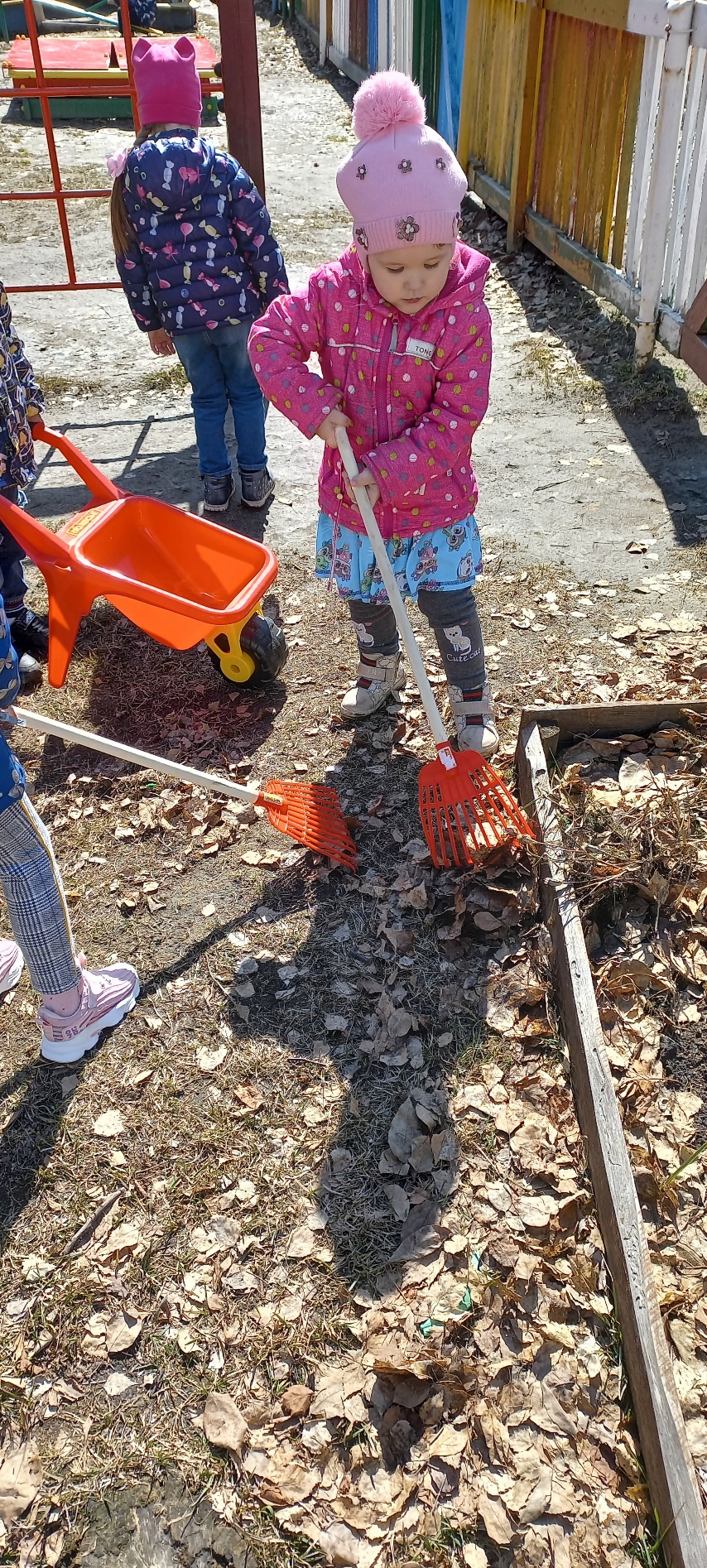 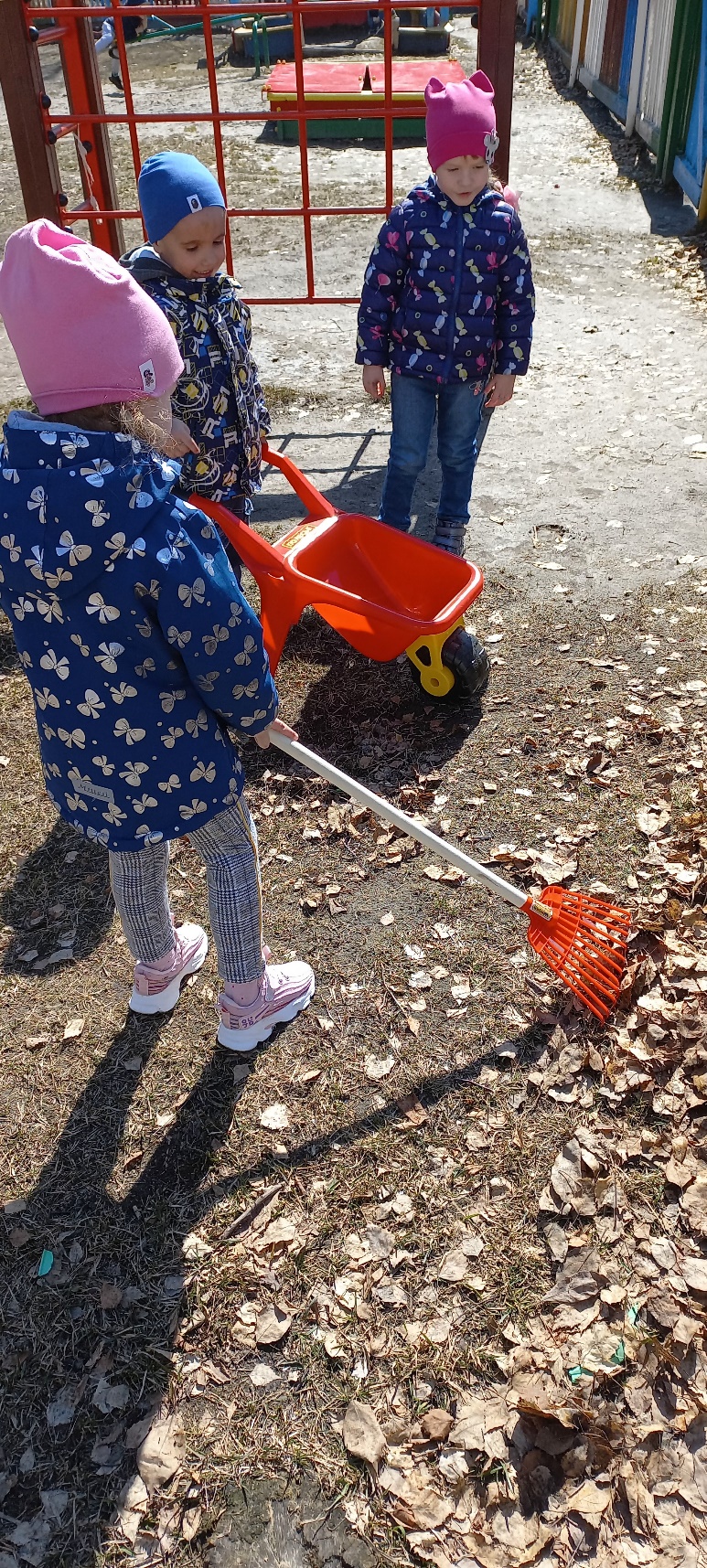 Распустился ландыш в маеВ самый праздник-в первый день.Май цветами провожая,Распускается сирень.                                                                          Воспитатель средней группы «Сказка»Жемурзинова Наталья Александровна.